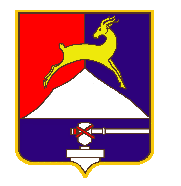 СОБРАНИЕ  ДЕПУТАТОВУСТЬ-КАТАВСКОГО ГОРОДСКОГО ОКРУГАЧЕЛЯБИНСКОЙ ОБЛАСТИШестнадцатое заседание РЕШЕНИЕ От  24.11.2021         №   136                                                  г. Усть-Катав   О назначении публичных слушаний по проекту решения Собрания депутатов Усть-Катавского городского округа «Об утверждении бюджета Усть-Катавского городского округа на 2022 год и плановый период 2023 и 2024 годов»В соответствии с Федеральным законом от 06.10.2003 № 131-Ф3 «Об общих принципах организации местного самоуправления в Российской Федерации», Положением о порядке организации и проведения публичных слушаниях в Усть-Катавском городском округе, утвержденным решением Собрания депутатов Усть-Катавского городского округа № 90 от 14.11.2006, Уставом Усть-Катавского городского округа, Собрание депутатовРЕШАЕТ:Назначить публичные слушания по проекту решения «О бюджете Усть-Катавского городского округа на 2022 год и плановый период 2023 и  2024 годов» (далее - публичные слушания) в	 14.00 часов  08 декабря 2021 года по адресу: г. Усть-Катав, ул.Ленина, д.47А, актовый зал администрации. Утвердить состав организационного комитета по подготовке и проведению публичных слушаний по проекту решения «О бюджете Усть- Катавского городского округа на 2022 год и плановый период 2023 и 2024 годов» (Приложение 1).     3.Оргкомитету разработать:1) план мероприятий по подготовке и проведению публичных слушаний2) порядок (регламент) публичных слушаний;3) итоговый документ публичных слушаний.               4.Установить порядок учёта предложений граждан по проекту решения «О бюджете Усть-Катавского городского округа на 2022 год и плановый период 2023 и 2024 годов» (Приложение 2) и порядок участия граждан в обсуждении проекта решения «О бюджете Усть-Катавского городского округа на 2022 год и плановый период 2023 и 2024 годов» (Приложение 3).             5.Контроль исполнения настоящего решения возложить на председателя Собрания депутатов Усть-Катавского городского округа С.Н.Пульдяева.             6.Настоящее решение опубликовать в газете «Усть-Катавская неделя».Председатель Собрания депутатовУсть-Катавского городского округа                                               С.Н.Пульдяев  Глава Усть-Катавского городского округа                                    С.Д.Семков Приложение  1                                                                                                   к решению Собрания депутатовУсть-Катавского городского округа   								   от    24.11.2021        №    136    Состав организационного комитета по подготовке и проведению публичных слушаний по  проекту решения «О бюджете Усть-Катавского городского округа на 2022 год и плановый период 2023 и 2024 годов»    Пульдяев С.Н.  –      председатель Собрания депутатов Усть-Катавского                                         городского 	 округа – председатель оргкомитета;      Филичкин Д.Г. -      член   комиссии по финансово- бюджетной и экономической политике, - член оргкомитета;      Тюкова Т.В.      -     член   комиссии по финансово- бюджетной и экономической политике, - член оргкомитета;      Семков С.Д. -            глава Усть-Катавского городского округа – член                                       оргкомитета; Логинова А.П. –        заместитель главы городского округа –  начальник                                           Финансового управления администрации Усть-                                                              Катавского  городского округа – член оргкомитета;                       Неваленова Е.С. –     заместитель начальника финансового управления –                                      Начальник  бюджетного отдела, секретарь оргкомитета.						Приложение  2                                                                                                   к решению Собрания депутатов Усть-Катавского городского округа                                                                                                                                                                                                      от 24.11.2021             № 136 Порядок 
учёта предложений граждан по проекту решения «О бюджете Усть-Катавского городского округа на 2022 год и плановый период 2023 и 2024 годов»  1. Предложения и рекомендации граждан по проекту решения «О бюджете Усть-Катавского городского округа на 2022 год и плановый период 2023 и 2024 годов» принимаются со дня опубликования проекта решения в газете «Усть-Катавская неделя».2. Предложения граждан подаются в письменной форме с указанием информации о заявителе (фамилия, имя, отчество, место жительства, телефон, место работы или учёбы) в Финансовое управление администрации городского округа в рабочие дни с 9 до 17 часов по адресу: город Усть-Катав, улица Ленина, 47-а, кабинет 37,  телефон: (35167) 2-58-33,   факс (35167) 2-52-05 в срок до 17 часов  07 декабря 2021 года, где регистрируются и передаются на рассмотрение оргкомитета по проведению публичных слушаний.Участники публичных слушаний, не успевшие направить свои предложения и рекомендации в вышеуказанный срок, озвучивают их непосредственно на публичных слушаниях.                                                                                                 3. По четвергам с 16-00 до 18-00 в период со дня опубликования настоящего решения по день проведения публичных слушаний организуется телефонная «горячая линия» Финансового управления администрации городского округа по вопросам формирования бюджета Усть-Катавского городского округа на 2022 год и плановый период 2023 и 2024 годов по телефону: (35167) 2-58-33.Приложение  3                                                                                                   к решению Собрания депутатовУсть-Катавского городского округаот  24.11.2021   № 136 Порядок 
участия граждан в обсуждении проекта решения «О бюджете Усть-Катавского городского округа на 2022 год и плановый период 2023 и 2024 годов»	1. Население Усть-Катавского городского округа извещается через средства массовой информации о проведении заседания публичных слушаний по обсуждению проекта решения «О бюджете Усть-Катавского городского округа на 2022 год и плановый период 2023 и 2024 годов». 	2. Регистрация в качестве участника публичных слушаний проводится одновременно с подачей предложений по вопросу публичных слушаний. 	3. Регистрация участников публичных слушаний по проекту решения «О бюджете Усть-Катавского городского округа на 2022 год и плановый период 2023 и 2024 годов» заканчивается за один день до заседания по вопросу публичных слушаний.	4. По итогам проведения публичных слушаний принимается итоговый документ. Итоговый документ принимается путём прямого открытого голосования участников слушаний и подписывается председательствующим на публичных слушаниях и членами оргкомитета публичных слушаний.